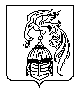 ИВАНОВСКАЯ ОБЛАСТЬЮЖСКИЙ МУНИЦИПАЛЬНЫЙ РАЙОНАДМИНИСТРАЦИЯ МУГРЕЕВО-НИКОЛЬСКОГО СЕЛЬСКОГО ПОСЕЛЕНИЯПОСТАНОВЛЕНИЕот 22 декабря 2016г. №87с. Мугреево-НикольскоеО ВВЕДЕНИИ РЕЖИМА ПОВЫШЕННОЙ ГОТОВНОСТИ В ЦЕЛЯХ ПРЕДУПРЕЖДЕНИЯ ВОЗМОЖНЫХ ЧРЕЗВЫЧАЙНЫХ СИТУАЦИЙ В ПЕРИОД НОВОГОДНИХ И РОЖДЕСТВЕНСКИХ ПРАЗДНИКОВ
            В соответствии с Федеральным законом от 21.12.1994 N 68-ФЗ "О защите населения и территорий от чрезвычайных ситуаций природного и техногенного характера", Постановлением Правительства Российской Федерации от 30.12.2003 N 794 "О единой государственной системе предупреждения и ликвидации чрезвычайных ситуаций", в целях предупреждения возможных чрезвычайных ситуаций в период новогодних и рождественских праздников, постановляю:

1. Ввести с 22.12.2016 по 09.01.2017 режим повышенной готовности для органов управления и сил муниципальных звеньев территориальной подсистемы предупреждения и ликвидации чрезвычайных ситуаций.

2. осуществить подготовку и содержать в готовности необходимые силы и средства для защиты населения и территорий от чрезвычайных ситуаций;
поддерживать в постоянной готовности муниципальные системы оповещения и информирования населения о чрезвычайных ситуациях;

организовать информирование населения о складывающейся обстановке на территории муниципального образования, ухудшении погодных условий, правилах поведения в условиях низких температур;

содействовать устойчивому функционированию организаций в чрезвычайных ситуациях;

утвердить график дежурства должностных лиц администрации поселения;

 обеспечить создание условий по устойчивому функционированию систем коммунальной инфраструктуры, электроэнергетики, теплоснабжения, водоснабжения и водоотведения, используемых в сфере жизнеобеспечения населения;

обеспечить своевременное реагирование на возникновение чрезвычайных ситуаций на объектах энергетики и жилищно-коммунального хозяйства на территории Мугреево-Никольского сельского поселения;


3. Контроль за исполнением Постановления возложить на специалиста администрации Мугреево-Никольского сельского поселения Солодову Е.С..


4. Постановление вступает в силу со дня подписания.Глава Мугреево-НикольскогоСельского поселения:						М.Г.Скурлакова